Muscles Screencast support notes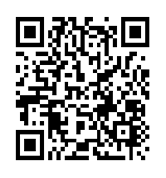 What cant muscles do?     ______________________________Contraction of muscle pulls on bones to cause movement.The tough fibre that attaches bones to muscles is known as ________________Agonist pairs Explain using an examples____________________________________________________________________________________________________________________________________________________________________________________________________________________________________________________________________________________________________________Types of contractionsConcentricEccentricIsometricWhat’s the importance of core stability?                        Name an exercise for core stabilityRotator Cuff muscles